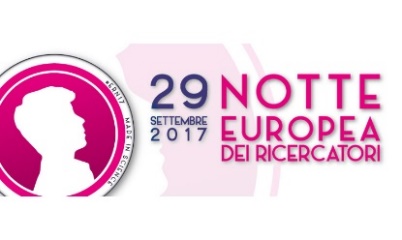 NOTTE DEI RICERCATORI 2017 29 settembre 2017 ore 18-20 (STANDS E RELATIVE presentazioni)Dermatologia sperimentaleMETODI ALTERNATIVI AL MODELLO ANIMALE IN DERMATOLOGIA (Gruppo di Lavoro ALMA: D. D’Arcangelo, E. Dellambra, A. Facchiano, C. M. Failla, T. Odorisio)L’uso responsabile della sperimentazione animale nella ricerca scientifica sulle malattie rare: l’esempio dell’epidermolisi bollosa distrofica recessiva (F. Cianfarani, D. Castiglia, G. Zambruno, T. Odorisio)Staminali, il motore dell'epidermide: le colture di cellule staminali come base per sviluppare terapie innovative in campo dermatologico (S. Cordisco, L. Tinaburri,  E. Dellambra)VERRUCHE E TATUAGGI: EFFICACIA DELL’IMMUNOTERAPIA TOPICA (L. Fania, D. Sordi, G. Pagnanelli, A. Cavani, C. Mazzanti)MALATTIE RARELa ricerca sul pemfigo finalizzata all’identificazione di nuovi approcci terapeutici: dagli autoanticorpi al farmaco. (F. Mariotti, G. Di Zenzo)Trattamento di cinque casi di pityriasis rubra pilaris con il farmaco biologico ustekinumab (M. Napolitano, L. Lembo, L. Fania, D. Abeni, C. Mazzanti, B. Didona) necroliss epidermICA ToSSICA (SINDROME DI LYELL) e etanercept (B. Didona, D. Abeni)STUDI EPIDEMIOLOGICI E QUALITA’ DELLA VITA NELLE MALATTIE DERMATOLOGICHE (Laboratorio di Epidemiologia clinica con i reparti, i DH, e gli ambulatori di dermatologia, chirurgia dermatologica e chirurgia plastica)Studio patogenetico sulla caratterizzazione degli antigeni e degli anticorpi coinvolti nel pemfigoide bolloso indotto da farmaci inibitori della dipeptidil peptidasi 4 (C. Mazzanti, et al.) 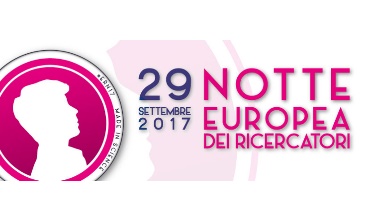 	MALATTIE RARE (cont.) Pemfigoide e diabete (L. Fania, C. Mazzanti)Prevalenza e incidenza della Idrosadenite suppurativa (C. Mazzanti, et al)PSORIASI E ALTRE MALATTIE INFIAMMATORIE DELLA CUTEEFFETTO DELLA applicazione topica dell’eosina su lesioni proriasiche (B. Didona, L. Lorena Capriotti)NUOVE SCOPERTE SULLE CAUSE E SULLE TERAPIE DELLA PSORIASI (S. Madonna, C. Scarponi, M. Morelli, L. Mercurio, G. Pagnanelli, E. Capoluongo, S. Pallotta, C. Albanesi)PERCORSO CLINICO-INTEGRATO DEL PAZIENTE AFFETTO DA PSORIASI ALL’INTERNO DI IDI-IRCCS (S. Pallotta e Centro Ricerche Integrato per la Psoriasi CRI-PSO)Ruolo della psoriasi nel danno aterosclerotico subclinico (A. Magenta, L. Di Vito, C. Uras, D. Abeni, G. Melillo)INFIAMMAZIONE CUTANEA SCATENATA DA TERAPIE ANTI-TUMORALI: ATTIVAZIONE DELL'IMMUNITÀ' INNATA (S. Pastore, M. L. Carbone, D. Lulli) Trials clinici dei farmaci per la psoriasi (G. Pagnanelli, C. Mazzanti, A. Provini, C. Uras)Oncogenesi sperimentaleRUOLO DELLA CUTE NELLA PATOGENESI DELLA SINDROME DI SEZARY: DALL’ATTIVAZIONE DELLA VIA BIOCHIMICA DI PI3K/AKT/mTOR ALL’INDIVIDUAZIONE DI NUOVI TARGET TERAPEUTICI (C. Cristofoletti, A. Bresin, M.C. Picchio, A. Monopoli, R. Benucci, M. Cantonetti, A. Frezzolini, E. Scala, F. Passarelli, E. Caprini, G. Russo, M.G. Narducci)NUOVO ANTICORPO MONOCLONALE PER LA TERAPIA DEL MELANOMA (G. Graziani, F. Ruffini, L. Tentori, M. Scimeca, A.S. Dorio, M. G. Atzori, C. M. Failla, V. Morea, E. Bonanno, S. D’Atri, P. M. Lacal)Diagnosi, terapia ed EPIDEMIOLOGIA del melanomaAnalisi dell’espressione del mRNA circolante in pazienti affetti da melanoma avanzato (E. Capoluongo, P. Marchetti, G. C. Antonini Cappellini, K. Pocino, A. Scoppola) biopsia liquida nel Melanoma cutaneo precoce (A. Facchiano, D. D’Arcangelo, M. Muscio, A. Stancato, F. Facchiano, M. Nudo, G. Pagnanelli, Chirurgia Dermatologia e laserterapia, Melanoma Unit, Day Surgery)L’immunoterapia nel melanoma metastatico: dalla scelta del trattamento alla corretta gestione degli effetti collaterali (A. Scoppola, et al)Epidemiologia del melanoma cutaneo (C. Fortes, S. Mastroeni, A. Pilla, G. Antonelli, M. Nudo, A. Zappalà, C. Maria, A. Caggiati)IL PERCORSO DIAGNOSTICO TERAPEUTICO ASSISTENZIALE DEL PAZIENTE AFFETTO DA MELANOMA (G. Pagnanelli, D. Abeni, G. Antonini Cappellini, A. Caggiati, S. D'Atri, C. Fortes,  M.C. Failla, C. Mazzanti, F. Passarelli, S. Pastore, M.C. Perez,, G. Russo, A. Scoppola)Alterazioni vascolari: dal laboratorio alla clinicaAlterazioni microcircolatorie in pazienti affetti da sclerosi sistemica: correlazioni fra quadri capillaroscopici e aspetti dermoscopici delle teleangectasie cutanee (A.R. Giampetruzzi, C. Mondino, A. Facchiano, D. Abeni)Studio di modulatori della crescita di cellule di melanoma e cellule endoteliali umane (D. D’Arcangelo, A Facchiano, A. Stancato) STUDIO DELLE LESIONI VASCOLARI CUTANEE: MECCANISMI E MARCATORI (E. Nicodemi, D. D’Arcangelo, A. Facchiano)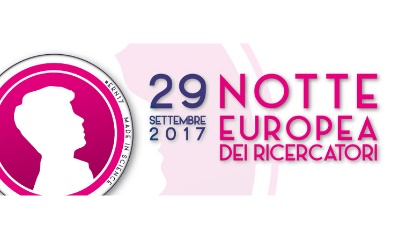 Chirurgia vascolare: dal laboratorio alla clinica (stand 1)Chirurgia venosa ricostruttiva mediante l’utilizzo del dispositivo OSES (oval shaped extravenous stent) (D. Camilli, A. Platone, S. Furgiuele)TERAPIA CELLULARE RIGENERATIVA ADIUVANTE LE PROCEDURE ENDOVASCOLARI NEL TRATTAMENTO DEI PAZIENTI CON ARTERIOPATIA DIABETICA E LESIONI TROFICHE PERIFERICHE  (A. Paolini, F. Persiani, S. Furgiuele)Trattamento delle malformazioni venose intramuscolari degli arti: indicazioni e risultati della scleroembolizzazione percutanea (G. Bianchini, D. Camilli, S Furgiuele)Chirurgia vascolare: dal laboratorio alla clinica (stand 2)L’angioplastica percutanea (PTA) dei vasi tibiali mediante palloni con rilascio di farmaco (DCB) in pazienti con arteriopatia diabetica e lesioni trofiche (L. Mascellari, A. Platone, S. Furgiuele)RUOLO DEI MICRORNA NEL DANNO VASCOLARE (M. D’Agostino, S. Beji, L. Marchetti, S. Sileno, A. Magenta)RUOLO DELLA NUCLEOFOSMINA NELL’INDUZIONE DELL’INFIAMMAZIONE IN SEGUITO A DANNO AL DNA (S. Beji, M. D’Agostino, A. Magenta)RUOLO DEI MICRORNA NEL DANNO CARDIOVASCOLARE INDOTTO DAI CHEMIOTERAPICI (S. Beji, A. Magenta)Nuove tecniche di diagnosi e terapiaBlocco continuo del nervo sciatico nelle rivascolarizzazioni periferiche: risultati e importanza nella pervietà primaria (A. Clemente, A. Paolini, G. Recchioni, P. Caterini, A. Tiezzi, S. Furgiuele)UTILITA’ DELLA RISONANZA MAGNETICA NELLA DIAGNOSTICA DELLA DISTROFIA MUSCOLARE FACIO-SCAPOLO-OMERALE (FSHD): VALUTAZIONE DI FREQUENZA DI COINVOLGIMENTO MUSCOLARE, IDENTIFICAZIONE DI PATTERN TIPICI E SEGNI SUBCLINICI DI PROGRESSIONE DELLA MALATTIA. RISULTATI SCIENTIFICI E IMPLICAZIONI CLINICHE NELLA DIAGNOSTICA DELLE MALATTIE MUSCOLODISTROFICHE (F. Laschena, P. Ottaviani, A. Santini, S. Cecconi, M. Monforte, G. Tasca, E. Ricci)IL Background contrast enhancement (BGE) nell’esame di Risonanza magnetica Mammaria con mezzo di contrasto (A. Santini, C. Malaspina)N.B. I nominativi sottolineati saranno presenti al tavolo